
JEDILNIK II. STAROSTNE SKUPINE OD 21.10. 2019 DO 25.10. 2019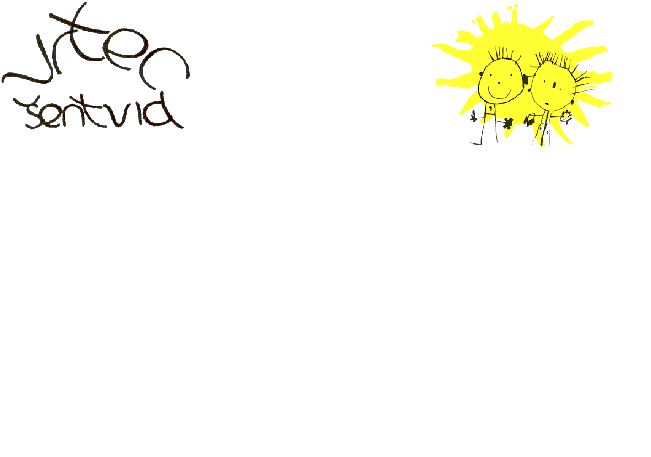 Trudimo se, da jedilniki vsebujejo zdravju varna in otrokom prijazna živila. Opomba: IP= integrirana pridelava, IK=izbrana kakovost, domače= slovensko/narejeno v vrtcu, BF=Biotehnična fakulteta, ZJ= Zadruga Jarina*Alergeni  iz uredbe so navedeni v oklepaju.  (Uredba EU številka 1169/2011 in Uredba o izvajanju uredbe 1169/2011 (Ur. l. RS, št. 6/2014)).Vse jedi, ki jih pripravljamo ali kupujemo v vrtcu lahko vsebujejo alergene tudi v sledovih.                                                                                                                Jedilnik pripravila: Vesna Kosmač, org. prehrane in ZHRJEDILNIK I. STAROSTNE SKUPINE OD 21.10. 2019 DO 25.10. 2019Tekom dneva je otrokom na voljo mešano sadje, vodo in nesladkan čaj.Trudimo se, da jedilniki vsebujejo zdravju varna in otrokom prijazna živila. Opomba: IP= integrirana pridelava, IK=izbrana kakovost, domače= slovensko/narejeno v vrtcu, BF=Biotehnična fakulteta, ZJ= Zadruga Jarina*Alergeni  iz uredbe so navedeni v oklepaju.  (Uredba EU številka 1169/2011 in Uredba o izvajanju uredbe 1169/2011 (Ur. l. RS, št. 6/2014)).Vse jedi, ki jih pripravljamo ali kupujemo v vrtcu lahko vsebujejo alergene tudi v sledovih.                                                                                                                    Jedilnik pripravila: Vesna Kosmač, org. prehrane in ZHR PONEDELJEKZajtrk:Kosilo:Malica:BIO prosena kaša na BIO mleku (p. gluten, laktoza),  suhe brusnice, bananašpinačna kremna juha (laktoza), sirna lazanja (laktoza, jajca, gluten), zelena solatajabolko- Gala BIO ovseno pekovsko pecivo (p. gluten)TOREKZajtrk:Kosilo:Malica:graham kruh (p. gluten, soja),  domač tunin namaz  (ribe), žitna bela kava (laktoza, j. gluten ), kisla kumarica, grozdjekrem korenčkova juha z ovsenimi kosmiči (laktoza, o. gluten), pečenice, pretlačen krompir, domače dušeno zelje (IK)-ZJbananaSREDAZajtrk:Kosilo:Malica:črni  kruh (gluten, soja), jajčni namaz (laktoza, jajca), rdeča paprika, zeliščni čaj  z limono, mandarinaenolončnica iz stročjega fižola in junčjega mesa (gluten), polbeli kruh (gluten, soja), carski praženec z rozinami (jajca, p. gluten, laktoza), voda z BIO limono navadni čvrsti jogurt (laktoza), grisini (gluten)ČETRTEKZajtrk:Kosilo:Malica:BIO polbeli kruh (gluten),  maslo (laktoza),  jagodni džem, BIO mleko (laktoza), BIO korenje, krhelj jabolkabrokolijeva kremna juha (laktoza), piščančja rižota z BIO piro papriko in bučkami (pšenični gluten), zeljna solata s krompirjem hruška viljamovka (IK)-ZJ, BIO makovo pecivo(gluten)PETEKZajtrk:Kosilo:Malica:kakav iz BIO mleka (laktoza),   BIO graham kruh (pšenični gluten),   mehki sir (laktoza),   kislo zelje, hruška viljamovka (IK)-ZJohrovtova juha (pšenični gluten), novozelandski repak po pariško (laktoza, ribe, jajca),  krompirjev pire (laktoza),   zelena solata z fižolommandarina, BIO pisan kruh (gluten)Tekom dneva je otrokom na voljo mešano sadje, vodo in nesladkan čaj.PONEDELJEKZajtrk:Malica:Kosilo:Malica:BIO prosena kaša na BIO mleku (p. gluten, laktoza),  suhe brusnicemešano sadješpinačna kremna juha (laktoza), drobne testenine s sirovo omako (laktoza, jajca, gluten), kuhan korenček v solati jabolko- Gala BIO ovseno pekovsko pecivo (p. gluten)TOREKZajtrk:Malica:Kosilo:Malica:koruzni kosmiči na mleku (laktoza) ali graham kruh (p. gluten, soja),  domač tunin namaz  (ribe), žitna bela kava (laktoza, j. gluten ), kisla kumaricamešano sadjekrem korenčkova juha z ovsenimi kosmiči (laktoza, o. gluten), teletina v omaki (gluten), pretlačen krompir, domače dušeno zelje (IK)-ZJbananaSREDAZajtrk:Malica:Kosilo:Malica:prosena kaša na mleku  (laktoza) ali črni  kruh (gluten, soja), jajčni namaz (laktoza, jajca), rdeča paprika, zeliščni čaj  z limonomešano sadjeenolončnica iz stročjega fižola in junčjega mesa (gluten), polbeli kruh (gluten, soja), carski praženec z rozinami (jajca, p. gluten, laktoza), voda z BIO limono navadni čvrsti jogurt (laktoza), grisini (gluten)ČETRTEKZajtrk:Malica:Kosilo:Malica:ribana kaša na BIO mleku (laktoza, jajca, gluten) ali BIO polbeli kruh (gluten),  maslo (laktoza),  jagodni džem, BIO mleko (laktoza), BIO korenjemešano sadjebrokolijeva kremna juha (laktoza), piščančja rižota z BIO piro papriko in bučkami (p. gluten), kuhano zelje v solati hruška viljamovka (IK)-ZJ, BIO makovo pecivo(gluten)PETEKZajtrk:Malica:Kosilo:Malica:Bio pirin zdrob na BIO mleku (laktoza, gluten) ali kakav iz BIO mleka (laktoza),   BIO graham kruh (pšenični gluten),   mehki sir (laktoza),   kislo zeljemešano sadjeohrovtova juha (pšenični gluten), dušen novozelandski repak (laktoza, ribe),  krompirjev pire (laktoza),   rdeča pesa v solatimandarina, BIO pisan kruh (gluten)